Практическое задание №20Тема: Использование метода последовательной детализации для построения алгоритма. Использование ветвленийЗадание:Прочитать текст «Ветвление и последовательная детализация алгоритма», изучите пример.Допишите алгоритм и представьте в виде блок-схемы.Составьте  правильный алгоритм в словесной форме и в виде блок-схемы.Порядок выполнения:Задание №1.  Ветвление и последовательная детализация алгоритма.Ветвление – это такая форма организации действий, при которой в зависимости от выполнения или невыполнения некоторого условия совершается либо одна, либо другая последовательность действий.Неполная форма ветвления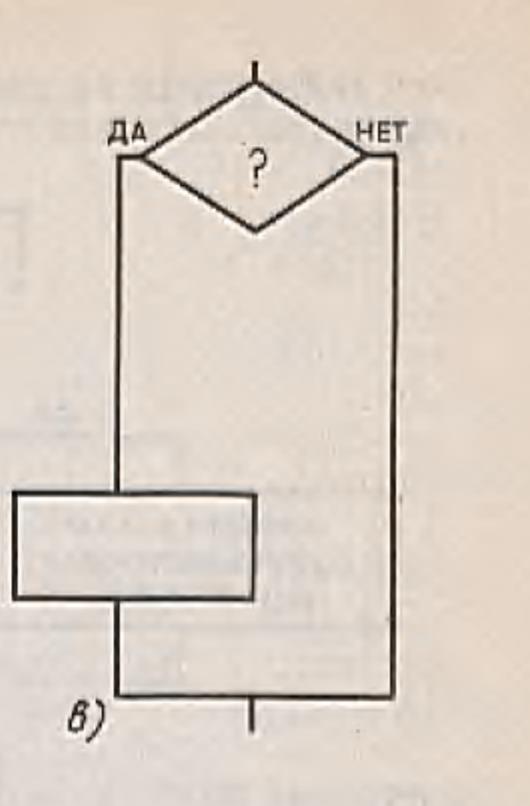 НЕПОЛНАЯ КОМАНДА ВЕТВЛЕНИЯ ИМЕЕТ СЛЕДУЮЩИЙ ФОРМАТ:если <условие>        то <серия>кв (конец ветвления)Полная форма ветвления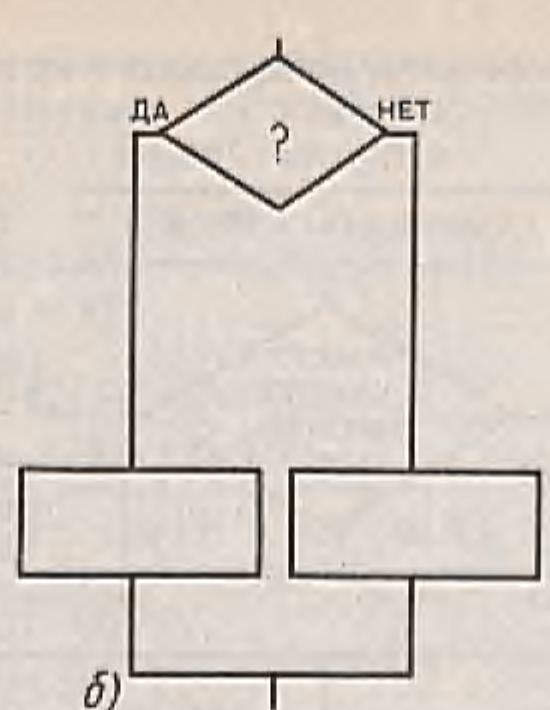 Полная команда ветвления имеет следующий формат:если <условие>        то <серия 1>        иначе <серия 2>кв (конец ветвления)Пример ветвления.Пример 1. Допустим, вы собрались пойти в кинотеатр на сеанс 12.00. Алгоритм покупки может выглядеть так:Подойти к кассе.Если билеты на сеанс 12.00 имеются, то купить билеты.Отойти от кассы.Представим это в виде блок схемы.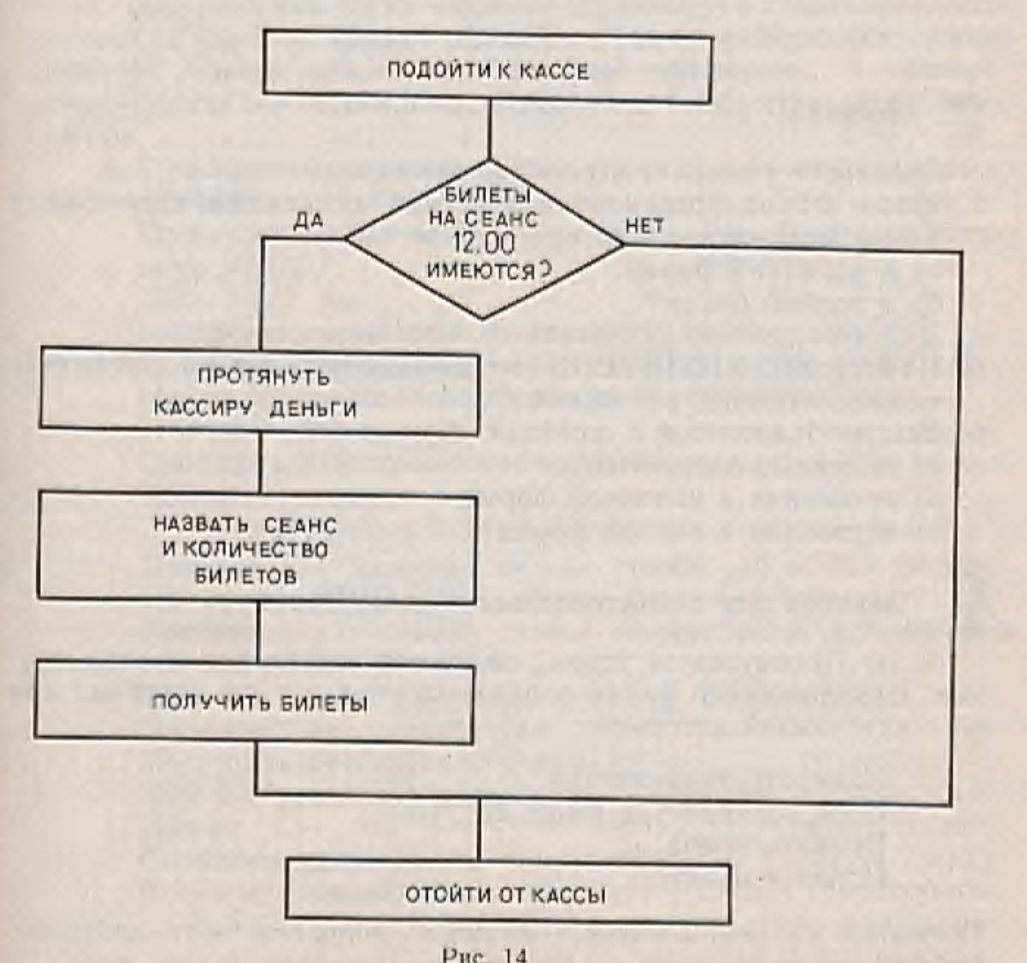 Задание № 2Проснувшись утром, школьник почувствовал недомогание. Находившийся рядом злоумышленник тут же составил для него следующий алгоритм:Измерить температуру.Если температура выше 37 градусов, то:Вызвать врача.Пойти в школу.      Несмотря на недомогание, школьник исправил этот алгоритм, добавив всего две строки. Какие строки добавил школьник? Напишите его алгоритм. Представьте его в виде блок-схемы.    Задание № 3 Однажды школьник решил из своего дома позвонить приятелю. Злоумышленник, который и на этот раз оказался рядом, предложил ему следующий алгоритм:Подойти к телефону.Снять трубку .Набрать номер.Подождать 6 секунд.Если знакомый ответит, то:Сказать: «Здравствуй!»Сообщить последние новости.Узнать, что нового и как жизнь.Сказать:»До свидания!»Положить трубку.Конец ветвления.Отойти от телефона.Школьник решил воспользоваться этим алгоритмом, и через некоторое время у него отключили телефон. Объясните почему. 